ОБЩИНСКИ СЪВЕТ - ГРАД РУДОЗЕМ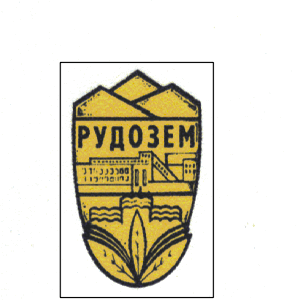 Р Е Ш Е Н И Е           №  381   НА ОБЩИНСКИ СЪВЕТ – РУДОЗЕМ, ВЗЕТО НА РЕДОВНО  ЗАСЕДАНИЕ, СЪСТОЯЛО СЕ НА 12.06.2014 г., ПРОТОКОЛ № 40ОТНОСНО: План за развитие на Община Рудозем за периода 2014-2020 г.Общинският съвет след като се запозна с Докладната записка № 133/29.05.2014 г., внесена от кмета на Община Рудозем – Румен Венциславов Пехливанов и на чл.21, ал.1, т.12 и ал. 2 от  от Закона за местното самоуправление и местната администрацияСлед проведено поименно гласуванеРЕШИ:Приема обсъждания План за развитие на Община Рудозем за периода 2014-2020 г.Приема Правилник за работа на Обществения съвет.Приема  Стратегия за развитие на туризма в Община Рудозем.Приема Стратегия за развитие на социалните  услуги в Община Рудозем.   Общ брой общински съветници: 17   Присъствали:14   Гласували: 14   За:14	   Против: --   Въздържали се:--                                         		 Председател на Об.С:……...................                                                                                    /инж.Митко Младенов / ОБЩИНСКИ СЪВЕТ - ГРАД РУДОЗЕМПрепис!Р Е Ш Е Н И Е           № 382НА ОБЩИНСКИ СЪВЕТ – РУДОЗЕМ, ВЗЕТО НА РЕДОВНО ЗАСЕДАНИЕ, СЪСТОЯЛО СЕ НА 12.06.2014 г., ПРОТОКОЛ № 40     ОТНОСНО: Разпореждане с имоти – частна общинска собственостОбщинският съвет след като се запозна с Докладната записка № 136 /02.06.2014 г., внесена от кмета на Община Рудозем – Румен Венциславов Пехливанов и на основание чл. 21, ал. 1, т. 8 от ЗМСМА, чл. 37, ал. 1 от ЗОС и чл. 38, ал. 1, т. 3 от  НПУРОИ на ОбС-Рудозем След проведено поименно гласуванеРЕШИ:          1. Общински съвет приема оценките на лицензирания оценител за гаражните петна. 2.Да се извърши разпореждане чрез публичен търг с тайно наддаване  с недвижими имоти – частна общинска собственост чрез учредяване право на строеж както следва :3. Възлага на Кмета на общината да проведе процедура за разпореждане с недвижимите общински имоти по т.1 чрез публичен търг   с тайно наддаване по реда на Глава VІІІ от Наредбата за придобиване, управление и разпореждане с общинско имущество на Общински съвет – Рудозем в съответствие с условията по т.2.   Общ брой общински съветници: 17   Присъствали: 14   Гласували: 14   За: 14	   Против: --   Въздържали се: --                                         		 Председател на Об.С:……...................                                                                                    /инж.Митко Младенов / ОБЩИНСКИ СЪВЕТ - ГРАД РУДОЗЕМПрепис!Р Е Ш Е Н И Е№  383НА ОБЩИНСКИ СЪВЕТ – РУДОЗЕМ, ВЗЕТО НА РЕДОВНО ЗАСЕДАНИЕ, СЪСТОЯЛО СЕ НА 12.06.2014 г., ПРОТОКОЛ № 40          ОТНОСНО: Прекратяване дейността на «МБАЛ – Рудозем» ЕООДОбщинският съвет след като се запозна с Докладната записка № 132 /29.05.2014 г. , внесена от управителя на «МБАЛ – Рудозем» ЕООД – Емине Миминова Балева и след станалата дискусия, на основание чл. 21, ал. 1, т.9 и т.23 от Закона за местното самоуправление и местната администрация, във връзка с чл. 147, ал. 2 от Търговския закон и чл. 54, ал. 3 от закона за лечебните заведенияСлед проведено поименно гласуванеРЕШИ:Да се поиска съгласие от Министъра на здравеопазването за прекратяване на «МБАЛ-Рудозем» ЕООД.Възлага на Управителя на «МБАЛ-Рудозем»ЕООД да подготви и изпрати искане по т.1 до Министъра на здравеопазването ведно с необходимите приложения.Задължава Кмета съвместно с Общински съвет да потърсят всички форми и резерви  за погасяване на задължeнията на «МБАЛ-Рудозем»ЕООД.Задължава Кмета да отправи официална молба до Министъра на здравеопазването за отпускане на средства за закупуване на оборудване, което е жизненно необходимо за функционирането  на  «СМДЛ-Рудозем» ЕООД.   Общ брой общински съветници: 17   Присъствали: 14   Гласували: 14   За: 14	   Против:--   Въздържали се: --                                         		 Председател на Об.С:……...................                                                                                 /инж.Митко Младенов / ОБЩИНСКИ СЪВЕТ - ГРАД РУДОЗЕМР Е Ш Е Н И Е        №  384НА ОБЩИНСКИ СЪВЕТ – РУДОЗЕМ, ВЗЕТО НА РЕДОВНО  ЗАСЕДАНИЕ, СЪСТОЯЛО СЕ НА 12.06.2014 г., ПРОТОКОЛ № 40ОТНОСНО: Допусната очевидна фактическа грешка в Решение № 379/29.05.2014 г. на Общински съвет Рудозем Общинският съвет след като се запозна с Докладната записка № 141/12.06.2014 г., внесена от кмета на Община Рудозем – Румен Венциславов Пехливанов и на основание чл. 62, ал. 2 от АПК, чл. 41, ал. 2 ЗОС, във връзка с чл.21, ал.1, т.8 от ЗМСМАСлед проведеното  гласуване  РЕШИ:Общински съвет Рудозем допуска поправка на очевидна фактическа грешка в Решение № 379/ 29.05.2014 г, с което е приета оценка за продажба на недвижим имот – частна общинска собственост, като вместо «УПИ V – 217, кв. 2 по ПУП на с. Равнината»  да се чете «УПИ ІІІ-217, кв. 2 по ПУП на с. Равнината».   Общ брой общински съветници: 17   Присъствали: 14   Гласували: 14   За: 14	   Против:--   Въздържали се: --                                       		 Председател на Об.С:……...................                                                                                    /инж.Митко Младенов / N поРедНаселеноМясто/ гр.с. /Кв.,УПИПетноПлощ/кв.м/Минимална тръжна цена/лв./123561РудоземУПИ ІІ –КЖЗ   кв32 гаражно петно №  2533,60672,002РудоземУПИ ІІ –КЖЗ   кв32 гаражно петно №  2633,60672,003РудоземУПИ ІІ –КЖЗ   кв32 гаражно петно №  2733,60672,004РудоземУПИ ІІ –КЖЗ   кв32 гаражно петно №  2831,32626,405РудоземУПИ ІІ –КЖЗ   кв32 гаражно петно №  2926520,006РудоземУПИ ІІ –КЖЗ   кв32 гаражно петно №  3026520,007РудоземУПИ ІІ –КЖЗ   кв32 гаражно петно №  3126520,008РудоземУПИ ІІ –КЖЗ   кв32 гаражно петно №  3226520,009РудоземУПИ ІІ –КЖЗ   кв32 гаражно петно №  3323,10462,0010РудоземУПИ ІІ –КЖЗ   кв32 гаражно петно №  3423,10462,0011РудоземУПИ ІІ –КЖЗ   кв32 гаражно петно №  3523,10462,0012РудоземУПИ ІІ –КЖЗ   кв32 гаражно петно №  3623,10462,0013РудоземУПИ ІІ –КЖЗ   кв32 гаражно петно №  3723,10462,00